Приложение № 2 к приказуот 08.06.2022 № 01-08/312-22УТВЕРЖДАЮДиректор ГБУ «МКСШОР «Центр» ________________Т.Н. Быстрова« 8 » июня 2022 г.ПОЛОЖЕНИЕоб оказании государственных услуг (выполнении работ) по организации тренировочных мероприятий для спортсменов Москомспортав Государственном бюджетном учреждении города Москвы «Московская комплексная спортивная школа олимпийского резерва «Центр» Департамента спорта города Москвы – структурное подразделение МСК «Жаворонки»Москва 2022 г.Общие положения Многофункциональный спортивный комплекс «Жаворонки», расположенный по адресу: 143020, Российская Федерация, Московская область, Одинцовский городской округ, село Жаворонки, территория Спортивный комплекс Жаворонки, является структурным подразделением Государственного бюджетного учреждения города Москвы «Московская комплексная спортивная школа олимпийского резерва «Центр» Департамента спорта города Москвы (далее – Учреждение). Учредителем Учреждения является город Москва. Функции и полномочия учредителя Учреждения осуществляет Департамент спорта города Москвы (далее – Москомспорт).Учреждение оказывает государственные услуги (выполняет работы) по организации и проведению официальных физкультурных, спортивных и массовых спортивно-зрелищных мероприятий, включенных в Единый календарный план физкультурных, спортивных и массовых спортивно-зрелищных мероприятий города Москвы, в рамках выполнения государственного задания, которое формируется и утверждается Учредителем.Настоящее Положение (далее - Положение) регламентирует права, обязанности, ответственность и порядок оказания Учреждением государственных услуг (выполнение работ) в рамках выполнения государственного задания.Положение разработано в соответствии с: Бюджетным кодексом Российской Федерации; Федеральным законом № 329-ФЗ «О физической культуре и спорте в Российской Федерации»; Законом города Москвы № 27 «О физической культуре и спорте в городе Москве»; Приказом Минспорта РФ от 30 октября 2015 года N 999 «Об утверждении требований к обеспечению подготовки спортивного резерва для спортивных сборных команд Российской Федерации»; Государственным стандартом Российской Федерации ГОСТ Р 52024-2003 «Услуги физкультурно-оздоровительные и спортивные»; Государственным стандартом Российской Федерации ГОСТ Р 52025-2003 «Услуги физкультурно-оздоровительные и спортивные. Требования безопасности потребителей»; Уставом ГБУ «МКСШОР «Центр» Департамента спорта города Москвы и иными правовыми актами Российской Федерации, законами и правовыми актами города Москвы. Основные термины и определения, используемые в Положении«Многофункциональный спортивный комплекс «Жаворонки» (далее МСК «Жаворонки») и «Инфраструктура МСК «Жаворонки» - спортивное сооружение или объект другого назначения, в том числе недвижимый, входящий в имущественный комплекс Учреждения и находящийся на балансе и оперативном управлении Учреждения.«Государственное задание» - документ, устанавливающий требования к составу, качеству и (или) объему (содержанию), условиям, порядку и результатам оказания государственных услуг (выполнения работ);«Государственные услуги» - услуги, оказываемые органами государственной власти, государственными учреждениями и в случаях, установленных законодательством Российской Федерации, иными юридическими лицами;«Единый календарный план физкультурных, спортивных и массовых спортивно-зрелищных мероприятий города Москвы» (далее – ЕКП) - документ, содержащий перечень официальных физкультурных, спортивных и массовых спортивно-зрелищных мероприятий города Москвы, а также официальных значимых физкультурных, спортивных и массовых спортивно-зрелищных мероприятий, проводимых в городе Москве; «Защитный протокол» – это отраслевое руководство по безопасному открытию и функционированию организаций в целях недопущения заноса и распространения новой коронавирусной инфекции (COVID-19). Протокол является обобщенным для учреждений физической культуры и спорта: физкультурно-оздоровительные комплексы, фитнес-клубы, плавательные бассейны (далее – спортивные учреждения).«Общежитие для спортсменов МСК «Жаворонки» - общежитие гостиничного типа, объект инфраструктуры Учреждения, оказывающий комплекс гостиничных услуг по организации проживания (включая сопутствующие услуги, перечень которых определяется Исполнителем) спортсменов, спортивных делегаций, участников соревнований и тренировочных сборов, гостей и организаторов мероприятий, проводимых на базе Учреждения.«Официальные физкультурные, спортивные и массовые спортивно-зрелищные мероприятия города Москвы» - городские, окружные, межрайонные, районные, межмуниципальные, муниципальные физкультурные и спортивные мероприятия, международные, всероссийские, межрегиональные физкультурные и спортивные мероприятия, в том числе мероприятия по реализации комплекса ГТО, а также массовые спортивно-зрелищные мероприятия, предусматривающие участие города Москвы в их организации и проведении, включенные в ЕКП; «Правила посещения МСК «Жаворонки» ГБУ «МКСШОР «Центр» - утверждённый директором ГБУ «МКСШОР «Центр» документ, содержащий обязательные для исполнения всеми посетителями, в том числе Заказчиком и/или лицом, интересы которого он представляет, правил поведения и посещения объектов МСК «Жаворонки» ГБУ «МКСШОР «Центр»;«Правила посещения МСК «Жаворонки» ГБУ «МКСШОР «Центр» - документ, содержащий обязательные для исполнения всеми посетителями, в том числе Заказчиком и/или лицом, интересы которого он представляет, правил поведения и посещения объектов инфраструктуры МСК «Жаворонки» ГБУ «МКСШОР «Центр».«Правила проживания в общежитии для спортсменов МСК «Жаворонки» ГБУ «МКСШОР «Центр» - документ, содержащий обязательные для исполнения правила проживания и поведения всеми проживающими в общежитии для спортсменов МСК «Жаворонки» ГБУ «МКСШОР «Центр».«Спортивная услуга» - Деятельность исполнителя по удовлетворению потребностей потребителя в достижении спортивных результатов;«Спортивное сооружение» - инженерно-строительный объект, созданный для проведения физкультурных мероприятий и (или) спортивных мероприятий и имеющий пространственно-территориальные границы; «Спортивные сборные команды» - формируемые спортивными федерациями (общероссийскими, региональными) коллективы спортсменов, относящихся к различным возрастным группам, тренеров, ученых, специалистов в области физической культуры и спорта для подготовки к спортивным соревнованиям и участия в них от имени города Москвы.«Спортсмен» - физическое лицо, занимающееся выбранными видом или видами спорта и выступающее на спортивных соревнованиях, лицо проходящее спортивную подготовку;«Спортсмен высокого класса» - спортсмен, имеющий спортивное звание и выступающий на спортивных соревнованиях в целях достижения высоких спортивных результатов;«Тренировочное мероприятие» или «ТМ» - мероприятие, направленное на физическое воспитание и совершенствование спортивного мастерства лиц, проходящих спортивную подготовку, осуществляющееся на основании государственного (муниципального) задания на оказание услуг по спортивной подготовке или договора оказания услуг по спортивной подготовке в соответствии с программами спортивной подготовки; «Учреждение-заказчик» - учреждение подведомственное Департаменту спорта города Москвы.«Учреждение» или «Исполнитель», или «Учреждение-исполнитель» - ГБУ «МКСШОР «Центр» и все его структурные подразделения включая многофункциональный спортивный комплекс «Жаворонки» (далее – МСК «Жаворонки»), находящийся по адресу: 143020, Российская Федерация, Московская область, Одинцовский городской округ, село Жаворонки, территория Спортивный комплекс Жаворонки.Деятельность УчрежденияЦелью деятельности Учреждения является подготовка спортсменов высокого класса, способных войти кандидатами в составы спортивных сборных команд города Москвы и российской Федерации.Предметом деятельности Учреждения является осуществление спортивной подготовки по видам спорта на этапах подготовки на основании утвержденного Учредителем государственного задания, оказание услуг, выполнение работ, обеспечивающих реализацию цели, предусмотренной Уставом Учреждения. Основным видом деятельности Учреждения является реализация мероприятий, включенных в ЕКП города Москвы;Учреждение вправе сверх утвержденного государственного задания, а также в случаях, установленных законодательством РФ, в пределах утвержденного государственного задания, выполнять работы, оказывать услуги, относящиеся к его основным видам деятельности, предусмотренным Уставом Учреждения, для граждан и юридических лиц за плату и на одинаковых при оказании одних и тех же услуг условиях.Порядок оказания услуг по организации и проведению тренировочных мероприятий для спортсменов Москомспорта Учреждение оказывает государственные услуги (выполняет работы) по организации тренировочных мероприятий (для спортсменов Москомспорта), включенных в ЕКП города Москвы и финансируемых за счет Учредителя в соответствии со следующими требованиями и в следующем установленном порядке. Организация тренировочных мероприятий включает круглосуточное проживание, питание и использование спортивных сооружений МСК «Жаворонки», расположенного по адресу: 143020, Российская Федерация, Московская область, Одинцовский городской округ, село Жаворонки, территория Спортивный комплекс Жаворонки.На тренировочные мероприятия МСК «Жаворонки» принимает спортсменов от 10 лет, проходящих спортивную подготовку на этапах:тренировочный этап (спортивная специализация);этап совершенствования спортивного мастерства;этап высшего спортивного мастерства.До октября текущего календарного года Учреждение-заказчик согласовывает возможность проведения тренировочных мероприятий на базе МСК «Жаворонки» с ответственным лицом со стороны Учреждения-исполнителя, который вносит планируемые даты тренировочного мероприятия в предварительный календарь на следующий календарный год.За 45 дней до планируемого мероприятия, Учреждение-заказчик направляет на официальную почту Учреждения-исполнителя (s29@mossport.ru) или по системе ЭДО Заявку на организацию тренировочного мероприятия по форме (Приложение № 1).Не позднее 14 дней до заезда, Учреждение-заказчик предоставляет ответственному лицу со стороны Учреждения-исполнителя следующие документы: Копию приказа руководителя Учреждения-заказчика о направлении спортсменов на тренировочные мероприятия в МСК «Жаворонки» со списком участников;Выписку из ЕКП города Москвы с внесенным предстоящим тренировочным мероприятием;Список участников тренировочного мероприятия с подписью руководителя Учреждения-заказчика по форме (Приложение № 2.);Заявка на использование объектов МСК «Жаворонки» (Приложение № 3);Заверенное руководителем Учреждения-заказчика и печатью Приложение к Приказу о направлении спортсменов на тренировочное мероприятие с указанием: Ф.И.О. участников тренировочного мероприятия;дат рождения участников;схемы размещения участников в транспортном средстве;контактной информации сопровождающих и ответственных лиц;программы маршрута и графика движения;модели транспортного средства;регистрационного номера транспортного средства.Ф.И.О. и подписи механика, сделавшего технический осмотр транспортного средства на предмет пригодности для использования.По прибытии участников тренировочного мероприятия в МСК «Жаворонки» ответственное лицо со стороны Учреждения-заказчика должен предоставить ответственному лицу со стороны Учреждения-исполнителя следующие документы обязательные для проведения тренировочных мероприятий на базе МСК «Жаворонки» - «Пакет Заказчика» (Приложение № 5.).После размещения в Общежитии прибывших участников тренировочных мероприятий, медицинскими работниками МСК «Жаворонки» проводится первичный медицинский осмотр каждого из прибывших.Для ответственных сопровождающих лиц, в том числе тренерского состава, проводится ознакомительная экскурсия по МСК «Жаворонки», вводный инструктаж по технике безопасности при организации и проведении тренировочных занятий в спортивных залах, бассейне и на спортивных площадках, инструктаж по правилам пребывания и поведения, и правилам пожарной безопасности. Всем участникам тренировочных мероприятий рекомендуется ознакомиться с Правилами посещения МСК «Жаворонки».По окончании тренировочных мероприятий ответственное лицо со стороны Заказчика заверяет закрывающие документы, представленные ответственным лицом Учреждения: Табель проживания участников тренировочного мероприятия (Приложение № 6.);Табель питания тренеров (Приложение № 7.);Табель питания спортсменов (Приложение № 8.);Табель использования объектов инфраструктуры МСК «Жаворонки» (приложение № 9).Заключительным документом, подтверждающим оказание государственных услуг (выполненных работ) по организации тренировочных мероприятий в полной мере, является Акт (Приложение № 10.) который подписывается руководителями Заказчика и Исполнителя не позднее 10 дней после убывания участников тренировочного мероприятия из МСК «Жаворонки». Порядок внесения изменений в положениеИзменения в данное Положение вносятся при изменении законодательной и нормативной базы и по решению директора Учреждения.ПРИЛОЖЕНИЕ № 1.Заявки на организацию тренировочного мероприятия (заполняется в печатном виде)ЗАЯВКА (образец)на организацию тренировочного мероприятия на базе Многофункционального спортивного комплекса «ЖАВОРОНКИ» ГБУ «МКСШОР «Центр» 143020, Российская Федерация, Московская обл., Одинцовский городской окру , село Жаворонки, территория Спортивный комплекс «Жаворонки».Дата ______________________Подпись руководителя Учреждения-заказчика ________________ / ________________/ ПРИЛОЖЕНИЕ № 2.Список лиц, направляемых на тренировочное мероприятиеСПИСОК ЛИЦ НАПРАВЛЯЕМЫХ НА ТРЕНИРОВОЧНОЕ МЕРОПРИЯТИЕСписок спортсменов, проходящих спортивную подготовку в учреждениях подведомственных Москомспорту и сопровождающих их лиц (не более 1-ого сопровождающего лица, на 12 спортсменов, в том числе тренеров), выезжающих на тренировочное мероприятие в МСК «Жаворонки» (143020, Российская Федерация, Московская обл., Одинцовский городской округ, село Жаворонки, территория Спортивный комплекс «Жаворонки».)    ________________                                                  ___________________________________________________________________________________              (дата)                                                                (ФИО, подпись должностного лица, ответственного за предоставление информации по ТМ)ПРИЛОЖЕНИЕ № 3.Заявка на использование объектов МСК «Жаворонки»_____Директору ГБУ «МКСШОР «Центр» Быстровой Т.Н.Уважаемая Татьяна Николаевна!Прошу Вас предоставить следующие объекты инфраструктуры МСК «Жаворонки» для проведения тренировочных занятий в период (даты) с ___________ по __________.(Перечень объектов инфраструктуры МСК «Жаворонки» представлен в Приложении № 4. Инфраструктура МСК «Жаворонки»)Наименование Учреждения-заказчика ____________________________________________________________________________________________________________________________Ответственное контактное лицо (должность, Ф.И.О.) ________________________________________________________________________________________________________________Номер телефона контактного лица: ________________________________________________Дата: _____________________ 202  года                       (подпись) ________________________ПРИЛОЖЕНИЕ № 4.Инфраструктура МСК «Жаворонки»Перечень объектов инфраструктуры МСК «Жаворонки» ГБУ «МКСШОР «Центр»Многофункциональный спортивный комплекс расположен на девяти гектарах огороженной лесной благоустроенной территории и оборудованной открытыми спортивными площадками. Общая площадь открытых спортивных площадок составляет порядка 15 000 м² и включает: 2 открытые универсальные игровые площадки;площадку для воркаута и кроссфита с прыжковой ямой;площадку для паркура;2 площадки с уличными силовыми тренажерами;хоккейную площадка. Здание многофункционального спортивного комплекса площадью более 20 000м² включает: −	универсальная спортивная арена вместимостью более 2000 зрителей (48 м х 59 м, высотой 16 м.);−	бассейн (25 м х 18 м, глубина 1,8 м.) и сауна;−	батутный зал (48 м х 24 м, высотой 12 м.);−	хореографический зал (30 м х 24 м, высотой 7 м.);−	тренажерный зал (200 м²);−	общежитие для спортсменов гостиничного типа на 300 мест;−	столовая на 150 мест; −         дополнительные зоны кафе в вестибюле;−	медицинский восстановительный центр (300 м²), с кабинетами физиотерапии и инфракрасными саунами. Подробно ознакомиться с инфраструктурными возможностями МСК «Жаворонки» можно на официальном сайте https://www.msk-zhavoronki.ru ПРИЛОЖЕНИЕ № 5.Пакет заказчикаПАКЕТ ЗАКАЗЧИКАПеречень документов обязательных для проведения тренировочных мероприятий на базе МСК «Жаворонки». Копия Приказа с подписью руководителя Учреждения-заказчика о направлении спортсменов на тренировочное мероприятие в МСК «Жаворонки» ГБУ «МКСШОР «Центр»  (со списком участников):Выписка из ЕКП города Москвы с внесенным предстоящим тренировочным мероприятием;Список участников тренировочного мероприятия с подписью руководителя Учреждения-заказчика по форме (Приложение № 2.);Заявка на использование объектов МСК «Жаворонки» (Приложение № 3);Документ, удостоверяющий личность каждого участника тренировочного мероприятия (паспорт, свидетельство о рождении);Полис обязательного медицинского страхования (ОМС) на каждого участника тренировочного мероприятия (копия и оригинал); Справка об отсутствии новой коронавирусной инфекции COVID-19 на каждого участника тренировочного мероприятия;Медицинский допуск по прохождению углубленного медицинского обследования (УМО);Заверенное руководителем и печатью Учреждения-заказчика Приложение к Приказу о направлении спортсменов на тренировочное мероприятие с указанием: участников тренировочного мероприятия;дней рождения участников;схемы размещения участников в транспортном средстве;контактной информации сопровождающих и ответственных лиц;программы маршрута и графика движения;модели транспортного средства;регистрационного номера транспортного средства;Ф.И.О. и подписи механика, сделавшего технический осмотр транспортного средства на предмет пригодности для использования.ПРИЛОЖЕНИЕ № 6.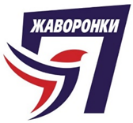 Форма №1 к Акту о проведении тренировочного / спортивного мероприятияот «____» ________________ 202 г.№ _____________ТАБЕЛЬ ПРОЖИВАНИЯ В ОБЩЕЖИТИИ ДЛЯ СПОРТСМЕНОВ МСК «ЖАВОРОНКИ» ГБУ «МКСШОР «Центр» ____________(Указываются только фактические календарные даты)ПРИЛОЖЕНИЕ № 7.Форма №2.Т. к Акту о проведении тренировочного / спортивного мероприятияот «____» ________________ 202 г.№ _____________ТАБЕЛЬ ПИТАНИЯ ТРЕНЕРОВ (МСК «ЖАВОРОНКИ» ГБУ «МКСШОР «Центр») ____________(Указываются только фактические календарные даты) ПРИЛОЖЕНИЕ № 8.Форма №2.С. к Акту о проведении тренировочного / спортивного мероприятияот «____» ________________ 202 г.№ _____________ТАБЕЛЬ ПИТАНИЯ СПОРТСМЕНОВ (МСК «ЖАВОРОНКИ» ГБУ «МКСШОР «Центр») ____________(Указываются только фактические календарные даты) ПРИЛОЖЕНИЕ № 9.Форма №3. к Акту о проведении тренировочного / спортивного мероприятияот «____» ________________ 202 г.№ _____________ТАБЕЛЬ ИСПОЛЬЗОВАНИЯ ОБЪЕКТОВ ИНФРАСТРУКТУРЫ (МСК «ЖАВОРОНКИ» ГБУ «МКСШОР «Центр»)(Указываются только фактические календарные даты, и только используемые объекты инфраструктуры)ПРИЛОЖЕНИЕ № 10.АКТ (образец) о проведенном тренировочном мероприятии на базе МСК «Жаворонки» ГБУ «МКСШОР «Центр»Даты проведения (продолжительность):Далее по пунктам пример заполнения!01.07 – 15.07 (15 дней)Полное название мероприятия с указанием вида тренировочных сборов:Тренировочные сборы по подготовке к спортивным соревнованиям Этап спортивной подготовки:ЭВСМВид спорта (дисциплина):Наименование Учреждения-заказчика:ГБУ «Спортивный комплекс «Мегаспорт» МоскомспортаОснование для проведения(реестр № _______)ЕКП физкультурных спортивных и массовых спортивно-зрелищных мероприятий города Москвы на 2020 год (реестр № _____)Наличие приказа о направлении на мероприятие:Копия приказа Количество участников: 8 человек (7 спортсменов, 1 тренер)Возраст:Дети до 14 летОтветственное сопровождающее лицо (ФИО, должность, моб. e-mail):Иванов Иван Иванович, старший тренер сборной команды. 8-903-903-90-03, trainer@sport.ru Руководитель организации (подписант) официальных документов.Директор ГБУ Спортивная школа №, Президент федерации по виду спорта и т.д.Способ доставки участниковОбеспечивает направляющая организацияРеквизиты организации № ппСокращенное название учрежденияВид спортаДисциплинаСтатус участника ТМФИО спортсмена/тренераКонтактный телефонДата рожденияЭтап подготовкиСрок проведения ТМНаименование и реквизиты документа, удостоверяющего личностьФИОЗаконного представителяКонтактный тел. Законного представителяГБУ «МКСШОР «Центр»Акробатический рок-н-ролл«М класс микст» мужчины и женщиныСпортсмен / тренерИванов Иван Михайлович8-999-99-9910.10.2000ЭВСМ15.07. – 29.07.20Паспорт хх хх № хххххх Выдан МВД России 20.12.2020Иванов Михаил Иванович9-888-88-88Объект спортивной инфраструктуры Время проведения тренировочных занятий(с ________ по_________)Примечание1. Хореографический залс 16:30 до 17:50ежедневно2. Бассейн с 18:00 до 19:003.4.5. Вид спорта:Наименование мероприятия:Даты проведения:Количество участников:№ п/пФИО (пол м/ж)тренер /спортсмен15.0716.0717.0718.0719.0720.0721.0722.0723.0724.07ИтогоИванов Иван Иванович (м)тренерхххххххххх13Сидорова Светлана Ивановна (ж)спортсменхххххххх11ИтогоОтветственное сопровождающее лицо от Заказчика (должность) Ответственное лицо от Исполнителя (должность)Должность И.о. старшего инструктора-методиста  Подпись: ___________ / ________________/________________ / И.В. Чугунов /Вид спорта:Наименование мероприятия:Даты проведения:Количество участников:№ п/пФИО (пол м/ж)13.0714.0715.0716.0717.0718.0719.0720.0721.0722.0723.0724.0725.0726.0727.07ИтогоСидорова Светлана Ивановна ххххххххххххх13ИтогоОтветственное сопровождающее лицо от ЗаказчикаОтветственное лицо от Исполнителя Должность И.о. старшего инструктора-методиста  Подпись: _________ / ________________/ ______________ / И.В. Чугунов /Вид спорта:Наименование мероприятия:Даты проведения:Количество участников:№ п/пФИО (пол м/ж)13.0714.0715.0716.0717.0718.0719.0720.0721.0722.0723.0724.0725.0726.0727.07ИтогоИванов Иван Иванович (ххххххххххххххх15ИтогоОтветственное сопровождающее лицо от ЗаказчикаОтветственное лицо от Исполнителя Должность И.о. старшего инструктора-методиста  Подпись: _________ / ________________/ ______________ / И.В. Чугунов /Вид спорта:Наименование мероприятия:Даты проведения:Количество участников:№ п/пОбъект15.0716.0717.0718.0719.0720.0721.0722.0723.0724.0725.0726.0727.07ИтогоАрена (1/3)15:00 – 16:30Арена (2/3)Арена (1/1)БассейнХореографический залБатутный залУличные тренажеры АУличные тренажеры БТренажерный залУниверсальная летняя площадка №1Универсальная летняя площадка №2Сауна Инфракрасная саунаКабинет ЛФК ИтогоОтветственное сопровождающее лицо от ЗаказчикаОтветственное лицо от Исполнителя Должность И.о. старшего инструктора-методиста  Подпись: _________ / ________________/ ______________ / И.В. Чугунов /Даты проведения, продолжительность:Далее по пунктам пример заполнения!01.07 – 15.07 (15 дней)Полное название мероприятия с указанием вида тренировочных сборов:Тренировочные сборы по подготовке к спортивным соревнованиям Этап спортивной подготовки:Высшее спортивное мастерствоВид спорта (дисциплина):Конькобежный спорт Участники мероприятий, наименование Учреждения-заказчика:Спортсмены ГБУ «Спортивный комплекс «Мегаспорт» МоскомспортаОснование для проведения(реестр № _______)ЕКП физкультурных спортивных и массовых спортивно-зрелищных мероприятий города Москвы на 2020 год (реестр № _____)Количество участников: 8 человек (7 спортсменов, 1 тренер)Возраст:Дети до 14 летМесто проведения: Московская обл., Одинцовский р-н, сельское поселение Жаворонковское, село Жаворонки, территория Спортивный комплекс Жаворонки, дом 1.Результат: Тренировочные мероприятия с круглосуточным пребыванием спортсменов проведены в полном объеме. Цель достигнута.Должность, ФИО, ответственного лица за проведение мероприятия от Учреждения-заказчикаТренер __________________ /Иванов И.И./Должность, ФИО, ответственного лица за проведение мероприятия от Учреждения-исполнителяСтарший экономист ______________ /Е.И. Вербицкая/От Исполнителя: От Заказчика:Директор   ГБУ «МКСШОР «Центр» Директор ГБУ «Спортивный комплекс «Мегаспорт»Дата: _________________ / Т. Н. Быстрова /    Дата: _______________ / _________________ /      М.П.М.П.